Tisková zprávaDurynsko řeší nedostatek lidí, konec spalovacích motorů i tlak BruseluPraha, 6. 6. 2023Náklady na energie a cenový šok byly pro podnikatele ve spolkové zemi Durynsko s 2,14 milionu obyvatel největší hrozbou loňského roku. Podle letos zveřejněného průzkumu Institut der Wirtschaft IWT vysoké náklady dopadly tehdy na téměř 82 % firem, cenový skok řešilo 73 % z nich. Vedle toho došlo k narušení dodavatelských řetězců u 64 % firem a nedostatek zemního plynu byl rizikový pro polovinu z nich.„Nedostatek kvalifikované pracovní síly zmiňovala necelá polovina firem, tedy 48,5 procenta,“ říká ředitel IWT Enrico Shöbel s tím, že letos je situace v Durynsku i dalších východních spolkových zemích odlišná. Na prvním místě jednoznačně dominují chybějící lidé, což potvrzuje i v červnu zveřejněný Civey průzkum a zmiňuje ho takřka 70 % východoněmeckých firem. Podobný problém dlouhodobě panuje i v Česku.Právě nedostatek kvalifikovaných pracovních sil a výměna zkušeností byla témata, o kterých v Praze počátkem června jednalo vedení Asociace kovoprůmyslu a elektrotechnického průmyslu Durynska VMET, v čele s generálním ředitelem Stephanem Fauthem, s partnerským Českým svazem zaměstnavatelů v energetice ČSZE. Hostitelem akce byl ředitel ČSZE Richard Vidlička.Jednání se zúčastnil také Hartmut Koch, prezident Svazu hospodářství Durynska VWT, který zastřešuje zaměstnavatele a podnikatele v této spolkové zemi. „Existuje řada podpůrných opatření. Ale i kdyby každý žák odborné školy nastoupil do firmy, k pokrytí poptávky na pracovním trhu by to nestačilo. Jedna z cest je zapojit rychleji a ve větší míře do pracovního procesu migranty a získávat kvalifikované pracovníky z mimoevropských zemí. V Německu už některá opatření byla přijata, jenže vše postupuje příliš pomalu,“ říká Hartmut Koch.Výsledky průzkumu IWT 2023: Největší hrozby roku 2022 z pohledu podnikatelů Durynska(v % firem)Náklady na energie			81,8 % Cenový skok 				72,2 %Narušené dodavatelské řetězce		63,6 %Nedostatek zemního plynu		50 %Nedostatek kvalifikované pracovní síly	48.5 %Nedostatek surovin			42,4 %Covid pandemie			25.8 %Pokles obratu				22,7 %Mezinárodní sankce			19,7 %Geopolitická rizika			18,2 %Kybernetické hrozby			12,1 %Zvýšení úrokových sazeb		10,6 %Zdroj: IWT, 2023Konec spalovacích motorůDurynsko, známé silným automobilovým průmyslem, řeší přechod výroby spalovacích motorů k e-mobilitě. Německý zákon na ochranu klimatu počítá totiž do roku 2030 se snížením skleníkových plynů minimálně o 55 % ve srovnání s rokem 1990 a do roku 2050 předpokládá neutralitu.„K dosažení vládních cílů by musely být každoročně nově registrovány tisíce elektromobilů. Do roku 2030 by tak v Německu muselo přibýt až 15 milionů těchto vozidel. Takže 70 % všech nově vyrobených aut by musely být elektromobily,“ upozorňuje specialista VMET pro energetiku a klimatickou politiku Johannes Bräun.Podle něho současné změny mají nepříznivé dopady na spotřebitele a jeho kupní sílu. Elektroauta jsou v některých případech až dva krát dražší než auta se spalovacími motory. Tím se prodražuje individuální mobilita, což má negativní dopad na skupinu občanů s nižšími příjmy. Ukončení výroby spalovacích motorů ovlivňuje také zaměstnanost, neboť na nově vzniklá pracovní místa nelze jednoduše tabulkově přesunout pracovníky z výroby aut se spalovacími motory. Velkým tématem je stabilita dodávek elektřiny, kdy je nutné dále budovat nové přenosové sítě a dobíjecí stanice.Zákon o náležité podnikatelské péči v dodavatelských řetězcích„Bohužel je to dodatečná byrokracie, pocházející z Bruselu, která nezřídka situaci v podnikání v Durynsku a dalších částech Spolkové republiky komplikuje,“ shodují se zástupci VMET. Příkladem je zákon o korporátní náležité péči v dodavatelských řetězcích, který v Německu vstoupil v platnost od 1. ledna 2023. Zákon upravuje odpovědnost firem za dodržování lidských práv v globálních dodavatelských řetězcích. Zatím se vztahuje na společnosti se sídlem v Německu, které mají nad 3000 zaměstnanců. Od roku 2024 se zákon dotkne společností s více než 1000 zaměstnanci. Aktuální návrh Bruselu zmiňuje však dokonce firmy s více než 250 zaměstnanci. Podle VMET přináší zákon pro podnikání nepříznivé konsekvence, hodnotový řetězec se rozšiřuje na celý dodavatelský segment. Podle průzkumu Institutu IWT z října 2021 se právní požadavky přenášejí z velkých společností na menší firmy v dodavatelském řetězci. „Zákonem bude dotčeno až pětapadesát procent firem s méně než tisícem zaměstnanců,” vyplývá z dat. Tradičního setkání ČSZE s partnerskou VMET, jejíž součástí byla odborná diskuse, se za českou stranu jako řečníci zúčastnili ředitel Sekce strategie ČEPS Karel Vinkler, člen dozorčí rady PRE Marek Záruba a předseda Rady pro elektroenergetiku ČSZE Josef Fiřt. Asociace kovoprůmyslu a elektrotechnického průmyslu Durynska VMET Členem sdružení se může stát každá společnost, která platí v oblasti asociace kovoprůmyslu a elektrotechnického průmyslu nebo v související ekonomické oblasti a sídlí ve Svobodném státě Durynsko. Aktuálně je ve VMET organizováno více než 50 zaměstnavatelů zastupujících 16 000 zaměstnanců.Český svaz zaměstnavatelů v energetice ČSZESdružuje zaměstnavatele v oblasti výroby a rozvodu elektrické energie a tepla a souvisejících oborech, jakož i jiné právnické osoby podnikající v odvětví energetiky, a odborné školy zaměřené na energetiku. Zastupuje své členy při kolektivním vyjednávání a jejich jménem uzavírá kolektivní smlouvy vyššího stupně s příslušnými odborovými svazy ECHO a ČOSE. Je kolektivním členem Svazu průmyslu a dopravy ČR, členem mezinárodní elektroenergetické unie EURELECTRIC, Mezinárodní organizace pro sociální bezpečnost ISSA  a mezinárodní technické sekce pro práce pod napětím LWA.Milan MostýnPR konzultant ČSZEMobil: 739 452 816E-mail: mostyn@csze.czWeb:    www.csze.cz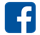 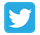 